
TRIBUNALE DI NOVARA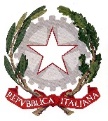 SEZIONE CIVILEUFFICIO DEL GIUDICE TUTELARERICORSO EX ARTT. 404 E SS. CODICE CIVILE PER APERTURA E NOMINA AMMINISTRAZIONE DI SOSTEGNO(SCRIVERE IN STAMPATELLO)Il/la sottoscritto/a:cognome ________________________________________________________________________nome __________________________________________________________________________cittadinanza ______________________________________________________________________c.f. _____________________________________________________________________________nato/a a                 _____________________________________ in data _____________________residente in          __________________________________________________________________domiciliato/a in ___________________________________________________________________telefono        _____________________________________________________________________e-mail         ______________________________________________________________________PEC ____________________________________________________________________________→ in qualità di:  beneficiario                    coniuge                    convivente                              parente entro il 4° grado ____________________________________________                                                                specificare la parentela     affine entro il 2° grado    ____________________________________________                                                                                                specificare l’affinità(allegare stato di famiglia/autocertificazione attestante la qualità della parte ricorrente)             - PARTE RICORRENTE -RICORRE al Giudice Tutelare per l’apertura dell’AMMINISTRAZIONE DI SOSTEGNO e per la nomina di un AMMINISTRATORE DI SOSTEGNO a favore di:cognome ________________________________________________________________________nome __________________________________________________________________________cittadinanza ______________________________________________________________________c.f. _____________________________________________________________________________nato/a a                 _____________________________________ in data _____________________residente in          __________________________________________________________________domiciliato/a in ___________________________________________________________________telefono        _____________________________________________________________________e-mail         ______________________________________________________________________PEC ____________________________________________________________________________SITUAZIONE FAMILIARE:FIGLIO DI: padre _______________________________________________________________                             in vita           deceduto il _____________ a ___________________________                    madre ________________________________________________________________                             in vita           deceduta il ______________ a ___________________________STATO CIVILE                 celibe/nubile; vedova/o;           coniugato con ______________________________________________;         separato/a da ______________________________________________; divorziato/a da _____________________________________________; (indicare i dati del coniuge o del coniuge separato/divorziato)cognome ________________________________________________________________________nome ___________________________________________________________________________cittadinanza ______________________________________________________________________c.f. _____________________________________________________________________________nato/a a                 _____________________________________ in data _____________________residente in          __________________________________________________________________domiciliato/a in ___________________________________________________________________telefono        _____________________________________________________________________e-mail         _______________________________PEC____________________________________PREMESSO CHE1) LE RAGIONI PER LE QUALI SI CHIEDE L’AMMINISTRAZIONE DI SOSTEGNO SONO LE SEGUENTI:specificare le infermità ovvero le menomazioni fisiche o psichiche di cui è affetta la persona, nonché i motivi per i quali non è in grado di provvedere ai propri interessi personali e patrimoniali, specificare fatti o eventi che evidenziano l’opportunità della misura di PROTEZIONE GIURIDICA (mancanza di una valida rete familiare di supporto, conflittualità in famiglia che renda difficoltoso il sostegno del beneficiario, prodigalità, pericolo circonvenzione o raggiri, altro): ________________________________________________________________________________________________________________________________________________________________________________________________________________________________________________________________________________________________________________________________________________________________________________________________________________________________________________________________________________________________________________________________________________________________________________________________________________________________________________________________________________________________________________________________________________________________________________________________________________________________________________________________________________________________________________________________________________________________________________________________________________________________________________________________________________________________________________________________________________________________indicare le condizioni di vita della persona (dove e con chi vive, da chi è assistito) ________________________________________________________________________________________________________________________________________________________________________________________________________________________________________________________________________________________________________________________________________________________________________________________________________________________________________________________________________________________________________________________________________________________________________________________________________________________________________________________________________________________________________________________________________________________________________________________________________________________________specificare se la persona è seguita dai Servizi Sociali o Psichiatrici, indicando la sede dei medesimi e i nominativi degli Assistenti Sociali e/o Medici di riferimento________________________________________________________________________________________________________________________________________________________________________________________________________________________________________________________________________________________________________________________________specificare gli estremi del medico di famiglia della personacognome ________________________________________________________________________nome ___________________________________________________________________________indirizzo studio ___________________________________________________________________telefono             ___________________________________________________________________indicare gli atti che la persona non sarebbe in grado di compiere specificando ad esempio se la persona sia o meno in grado di utilizzare le entrate mensili, di pagare le spese ricorrenti, di gestire somme di denaro a cadenza mensile o settimanale, di vendere i propri beni________________________________________________________________________________________________________________________________________________________________________________________________________________________________________________________________________________________________________________________________* * *2) SITUAZIONE PATRIMONIALE (SPECIFICARE E ALLEGARE LA RELATIVA DOCUMENTAZIONE [ad esempio: - titolarità di diritti reali su beni immobili (es. case, autorimesse, terreni) e beni mobili registrati (es. autoveicoli, motocicli, imbarcazioni), nonché di quote sociali (es. società, imprese); - estratti conto dei rapporti bancari e finanziari (es. conti correnti bancari o postali, conti titoli/deposito, buoni fruttiferi, polizze assicurative); - eventuale inventario dei beni; - eventuali controversie giudiziali e stragiudiziali; eventuali passività  ad esempio debiti]; Il beneficiario è titolare di stipendi o pensioni o altri introiti?  SI / NOSPECIFICARE importo mensilmente percepito e a che titolo (stipendio, pensione o altro – es. canoni di locazione): _______________________________________________________________________________________________________________________________________________________________________________________________________________________________________________________________________________________________________________Il beneficiario è titolare di conti o depositi in banca od alle Poste? SI / NO SPECIFICARE n° del conto / deposito e relativa consistenza: ________________________________________________________________________________________________________________________________________________________________________________________________________________________________________________________________________________________________________________________________________________________________________________________________________________________________________________________________________________________________________________________________________________________________________________Il beneficiario è proprietario di immobili? SI / NO SPECIFICARE: ________________________________________________________________________________________________________________________________________________________________________________________________________________________________________________Il beneficiario è proprietario di beni mobili registrati (es. autoveicoli, motocicli, imbarcazioni)? SI / NO SPECIFICARE: ________________________________________________________________________________________________________________________________________________________________________________________________________________________________________________Il beneficiario è proprietario di beni mobili di ingente valore (es. quadri/mobili di interesse storico o artistico)? SI / NO SPECIFICARE:________________________________________________________________________________________________________________________________________________________________________________________________________________________________________________IL BENEFICIARIO SOSTIENE UNA SPESA MENSILE (UTENZE, CANONI, RETTE, BADANTI…) DI CIRCA EURO: ___________________________________________________* * *3) LA PERSONA PER LA QUALE SI CHIEDE L’AMMINISTRAZIONE DI SOSTEGNO CONVIVE STABILMENTE CON:cognome ________________________________________________________________________nome ___________________________________________________________________________cittadinanza ______________________________________________________________________c.f. _____________________________________________________________________________nato/a a                 _____________________________________ in data _____________________residente in          __________________________________________________________________domiciliato/a in ___________________________________________________________________telefono        _____________________________________________________________________e-mail         ______________________________________________________________________PEC ____________________________________________________________________________Parentela/affinità/altro rapporto (da specificare)__________________________________________________________________________________________________________________________cognome ________________________________________________________________________nome ___________________________________________________________________________cittadinanza ______________________________________________________________________c.f. _____________________________________________________________________________nato/a a                 _____________________________________ in data _____________________residente in          __________________________________________________________________domiciliato/a in ___________________________________________________________________telefono        _____________________________________________________________________e-mail         ______________________________________________________________________PEC ____________________________________________________________________________Parentela/affinità/altro rapporto (da specificare)__________________________________________________________________________________________________________________________ cognome ________________________________________________________________________nome ___________________________________________________________________________cittadinanza ______________________________________________________________________c.f. _____________________________________________________________________________nato/a a                 _____________________________________ in data _____________________residente in          __________________________________________________________________domiciliato/a in ___________________________________________________________________telefono        _____________________________________________________________________e-mail         ______________________________________________________________________PEC ____________________________________________________________________________Parentela/affinità/altro rapporto (da specificare)__________________________________________________________________________________________________________________________* * *4) IL/LA   SOTTOSCRITTO/A EVIDENZIA RAGIONI DI URGENZA PER I SEGUENTI MOTIVI:indicare quali sono le ragioni di urgenza (specificando ad esempio quali atti pregiudizievoli stanno per essere compiuti dalla persona, o quali atti necessari ed indifferibili, che la persona non può compiere, debbano essere posti in essere a suo favore)________________________________________________________________________________________________________________________________________________________________________________________________________________________________________________________________________________________________________________________________________________________________________________________________________________________________________________________________________________________________________________________________________________________________________________________________________________________________________________________________________________________________________________________________________________________________________________________________________________________________________________________________________________________________________________________________________________________________________________________________________________________________________________________________________________________________________________________________________________________________________________________________________________________________________________* * *5) ULTERIORI INFORMAZIONI:	Il/la sottoscritto/a DICHIARA, per quanto a propria conoscenza, che la persona per la quale si chiede l’Amministrazione non ha in precedenza designato nessuno quale proprio possibile Amministratore di Sostegno.	Il/la sottoscritto/a dichiara, per quanto a propria conoscenza, che la persona per la quale si chiede l’Amministrazione ha in precedenza designato (art. 408 codice civile) quale proprio possibile Amministratore di Sostegno il/la sig./ra ________________________________________________cittadinanza ______________________________________________________________________nato/a a           ______________________________________________ il ___________________residenza     _____________________________________________________________________domiciliato di fatto in ______________________________________________________________tel.        _________________________________________________________________________depositando uno specifico atto presso il Notaio                 _________________________________con studio in ____________________________________________________________________tel.        _________________________________________________________________________ Il/la sottoscritto/a DICHIARA di NON essere a conoscenza di eventuali procedure di amministrazione di sostegno / tutela dell’interdetto / curatela dell’inabilitato in corso a favore della persona per la quale si chiede l’apertura dell’amministrazione di sostegno odierna.* * *6) Il/la sottoscritto/a precisa che la persona per la quale si chiede l’amministrazione di sostegno ha i seguenti PARENTI ENTRO IL QUARTO GRADO (MAGGIORENNI) E I SEGUENTI AFFINI ENTRO IL SECONDO GRADO (MAGGIORENNI):cognome ________________________________________________________________________nome ___________________________________________________________________________cittadinanza ______________________________________________________________________c.f. _____________________________________________________________________________nato/a a                 _____________________________________ in data _____________________residente in          __________________________________________________________________domiciliato/a in ___________________________________________________________________telefono        _____________________________________________________________________e-mail         ______________________________________________________________________PEC ____________________________________________________________________________Parentela/affinità/altro rapporto (da specificare)__________________________________________________________________________________________________________________________cognome ________________________________________________________________________nome ___________________________________________________________________________cittadinanza ______________________________________________________________________c.f. _____________________________________________________________________________nato/a a                 _____________________________________ in data _____________________residente in          __________________________________________________________________domiciliato/a in ___________________________________________________________________telefono        _____________________________________________________________________e-mail         ______________________________________________________________________PEC ____________________________________________________________________________Parentela/affinità/altro rapporto (da specificare)__________________________________________________________________________________________________________________________cognome ________________________________________________________________________nome ___________________________________________________________________________cittadinanza ______________________________________________________________________c.f. _____________________________________________________________________________nato/a a                 _____________________________________ in data _____________________residente in          __________________________________________________________________domiciliato/a in ___________________________________________________________________telefono        _____________________________________________________________________e-mail         ______________________________________________________________________PEC ____________________________________________________________________________Parentela/affinità/altro rapporto (da specificare)__________________________________________________________________________________________________________________________* * *7) IL/LA SOTTOSCRITTO/A INDICA QUALI POSSIBILI AMMINISTRATORI DI SOSTEGNO LE SEGUENTI PERSONE, che NON seguono già, in qualità di Operatori di Servizi Pubblici o Privati, la persona per la quale si chiede l’Amministrazione: 1.cognome ________________________________________________________________________nome ___________________________________________________________________________cittadinanza ______________________________________________________________________c.f. _____________________________________________________________________________nato/a a                 _____________________________________ in data _____________________residente in          __________________________________________________________________domiciliato/a in ___________________________________________________________________telefono        _____________________________________________________________________e-mail         ______________________________________________________________________PEC ____________________________________________________________________________Parentela/affinità/altro rapporto (da specificare)__________________________________________________________________________________________________________________________2.cognome ________________________________________________________________________nome ___________________________________________________________________________cittadinanza ______________________________________________________________________c.f. _____________________________________________________________________________nato/a a                 _____________________________________ in data _____________________residente in          __________________________________________________________________domiciliato/a in ___________________________________________________________________telefono        _____________________________________________________________________e-mail         ______________________________________________________________________PEC ____________________________________________________________________________Parentela/affinità/altro rapporto (da specificare)__________________________________________________________________________________________________________________________* * *8) UDIENZA DI AUDIZIONE DELLA PERSONA BENEFICIARIA:Il/la sottoscritto/a DICHIARA che la persona per la quale si chiede l’Amministrazione di Sostegno, convocata in Tribunale per essere sentita personalmente dal Giudice Tutelare,	ha la possibilità di giungervi autonomamente o accompagnata;	deve essere trasportata in ambulanza perché impossibilitata a giungervi in altro modo;	non può giungervi perché non trasportabile in ambulanza (si allega certificato del medico).→ Nel caso di NON trasportabilità assoluta o comunque gravosa della persona beneficiaria o per altre ragioni (specificare: ______________________________________________________________): Il/la sottoscritto/a CHIEDE che l’udienza di audizione della persona beneficiaria venga celebrata mediante collegamento da remoto.* * * * *TANTO PREMESSOIL/LA RICORRENTE CHIEDE1) DISPORRE l’apertura dell’AMMINISTRAZIONE DI SOSTEGNO a favore di:cognome ________________________________________________________________________nome ___________________________________________________________________________cittadinanza ______________________________________________________________________c.f. _____________________________________________________________________________nato/a a                 _____________________________________ in data ______________________residente in          __________________________________________________________________domiciliato/a in ___________________________________________________________________2) NOMINARE, in qualità di Amministratore di Sostegno:cognome ________________________________________________________________________nome ___________________________________________________________________________cittadinanza ______________________________________________________________________c.f. _____________________________________________________________________________nato/a a                 _____________________________________ in data _____________________residente in          __________________________________________________________________domiciliato/a in ___________________________________________________________________con autorizzazione a compiere gli atti relativi alla gestione patrimoniale e personale della vita quotidiana in nome e per conto della persona Beneficiaria.Novara, data ______________________                                                                                                                                     ___________________________________________(firma leggibile e per esteso)DOCUMENTI DA ALLEGARE AL RICORSO (SELEZIONARE I DOCUMENTI EFFETTIVAMENTE DEPOSITATI)Il/la sottoscritto/a allega al presente ricorso i seguenti documenti (selezionare gli allegati depositati):1) certificato di nascita della persona per la quale si chiede l’Amministrazione di Sostegno;2) certificato di residenza della persona per la quale si chiede l’Amministrazione di Sostegno (specificando l’eventuale diverso domicilio);3) documentazione medica della persona per la quale si chiede l’Amministrazione di Sostegno attestante la condizione psicofisica della persona con riferimento dettagliato alla sua incapacità parziale o totale di badare a sè stessa;4) documentazione attestante la situazione patrimoniale della persona per la quale si chiede l’Amministrazione di Sostegno [ad esempio: - titolarità di diritti reali su beni immobili (es. case, autorimesse, terreni) e beni mobili registrati (es. autoveicoli, motocicli, imbarcazioni), nonché di quote sociali (es. società, imprese); - estratti conto dei rapporti bancari e finanziari (es. conti correnti bancari o postali, conti titoli/deposito, buoni fruttiferi, polizze assicurative); - eventuale inventario dei beni; - eventuali controversie giudiziali e stragiudiziali; eventuali passività  ad esempio debiti] SPECIFICARE LA DOCUMENTAZIONE DEPOSITATA:__________________________________________________________________________________________________________________________________________________________________________________________________________________________________________________________________________________________________________________________________________________________________________________________________________________________________________________________________________________________________________________________________________________________________________________________________________________________________________________________________________________________________________________________________________________________________________________________________________________________________________________________________________________________________________________________________________________________________________________________________5) eventuale certificato di non trasportabilità;6) documento di identità del richiedente e codice fiscale;7) documento di identità del beneficiario e codice fiscale;8) Ricevuta di pagamento di euro 27,00 euro causale DIRITTI DI CANCELLERIA (tramite pagamento telematico PAGO PA).NOTA BENEL'AMMINISTRAZIONE DI SOSTEGNO COMPORTA UNA VIGILANZA A TEMPO INDETERMINATO/DETERMINATO DEL GIUDICE TUTELARE SULLA GESTIONE PATRIMONIALE E SULLA ASSISTENZA PERSONALE DELLA PERSONA BENEFICIARIA, CON I CONSEGUENTI OBBLIGHI DI RENDICONTO PERIODICO (DI SOLITO ANNUALE) E LIMITAZIONI NELLA LIBERA GESTIONE DEI BENI (OGNI ATTO DI STRAORDINARIA AMMINISTRAZIONE O ECCEDENTE IL LIMITE DI SPESA FISSATO NEL DECRETO DI NOMINA DEVE PREVENTIVAMENTE ESSERE AUTORIZZATO DAL GIUDICE TUTELARE).NB IL DEPOSITO POTRÀ AVVENIRE:1) ALLO SPORTELLO PRESSO CANCELLERIA VOLONTARIA GIURISDIZIONE (1° PIANO ALA NORD dal lunedì al venerdì dalle ore 8.30 alle ore 12.30);2) A MEZZO POSTA ELETTRONICA CERTIFICATA (PEC) O POSTA ELETTRONICA ORDINARIA (PEO) NOMINATIVA (INTESTATA ALLA PERSONA CHE DEPOSITA O, IN SUBORDINE, A PERSONA APPOSITAMENTE DELEGATA, in tal caso allegare apposita delega e copia carta d’identità e codice fiscale anche del delegato). L’ATTO DA DEPOSITARE DOVRÀ ESSERE SOTTOSCRITTO PERSONALMENTE O DIGITALMENTE E ALLEGATO ALLA PEC/PEO UNITAMENTE AI DOCUMENTI E COPIA DI UN DOCUMENTO D’IDENTITÀ IN CORSO DI VALIDITÀ E CODICE FISCALE DEL DEPOSITANTE;3) A MEZZO DEL SERVIZIO POSTALE PROVENIENTE DALLA PERSONA CHE DEPOSITA O, IN SUBORDINE, DA PERSONA APPOSITAMENTE DELEGATA (in tal caso allegare apposita delega e copia carta d’identità e codice fiscale anche del delegato). L’ATTO DA DEPOSITARE DOVRÀ ESSERE SOTTOSCRITTO PERSONALMENTE E SPEDITO UNITAMENTE AI DOCUMENTI E COPIA DI UN DOCUMENTO D’IDENTITÀ IN CORSO DI VALIDITÀ E CODICE FISCALE DEL DEPOSITANTE.NON VERRANO PRESI IN CONSIDERAZIONE DEPOSITI CHE PERVERRANNO CON MODALITÀ DIVERSE E/O INCOMPLETE RISPETTO A QUANTO SOPRA INDICATO.